Nr. inv. 3231Nr. inv. 3231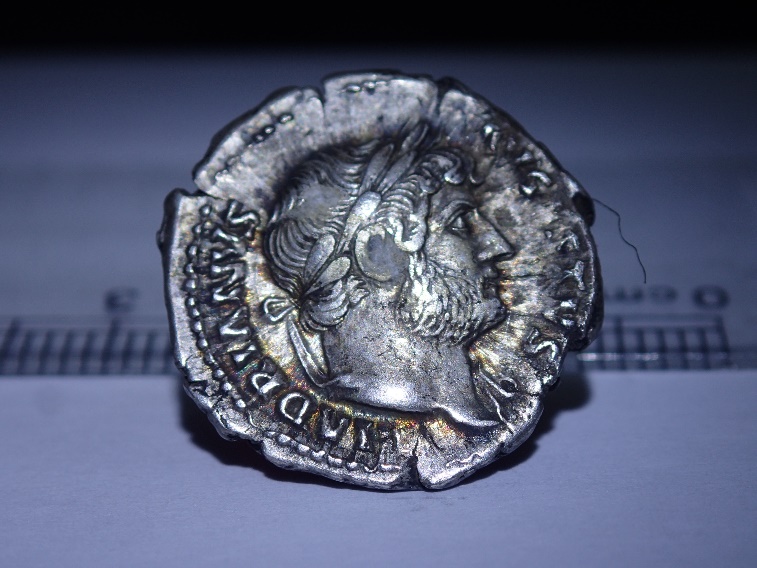 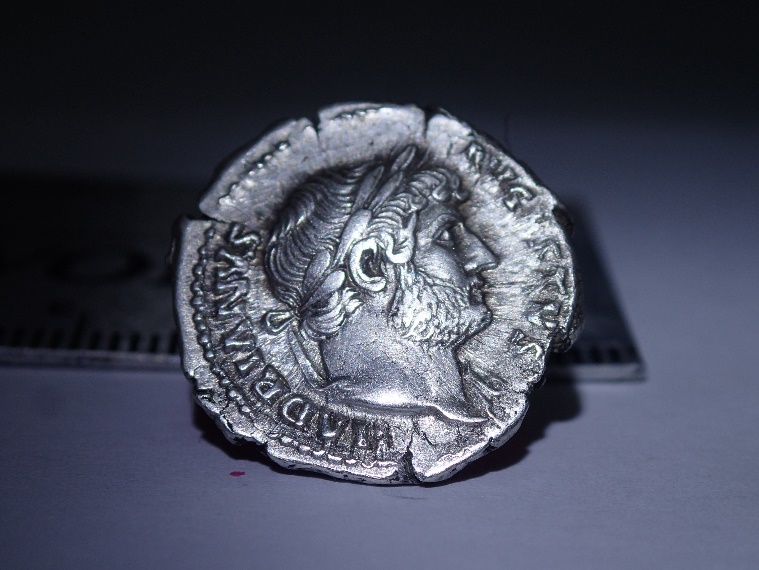 ÎNAINTEDUPĂ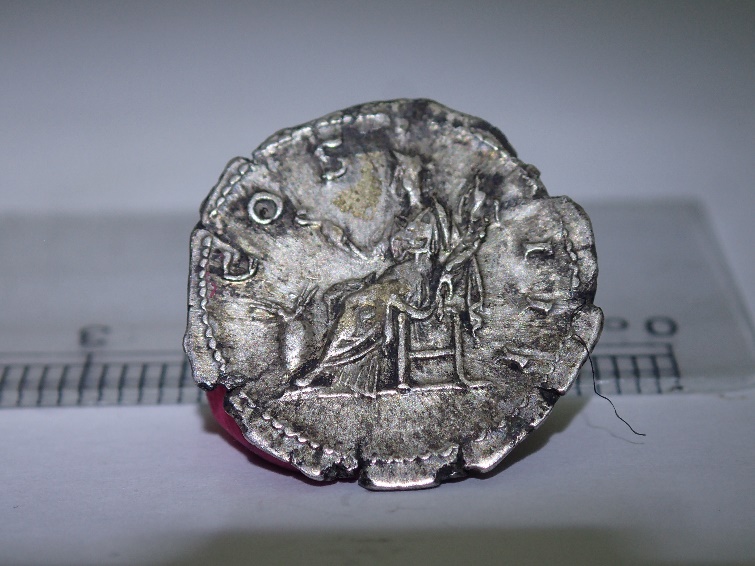 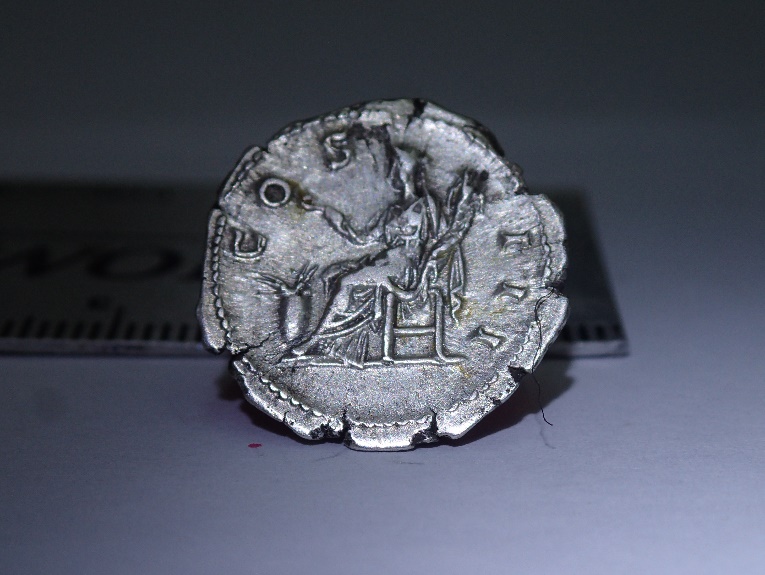 ÎNAINTEDUPĂNr. inv. 3232Nr. inv. 3232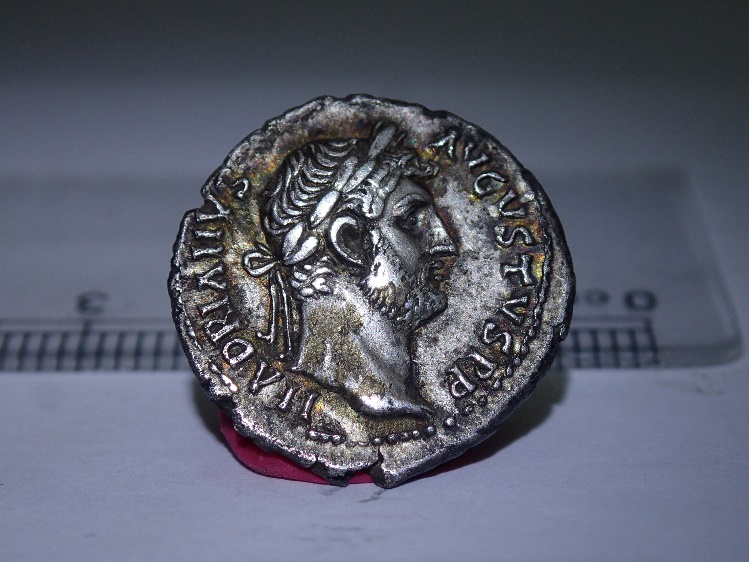 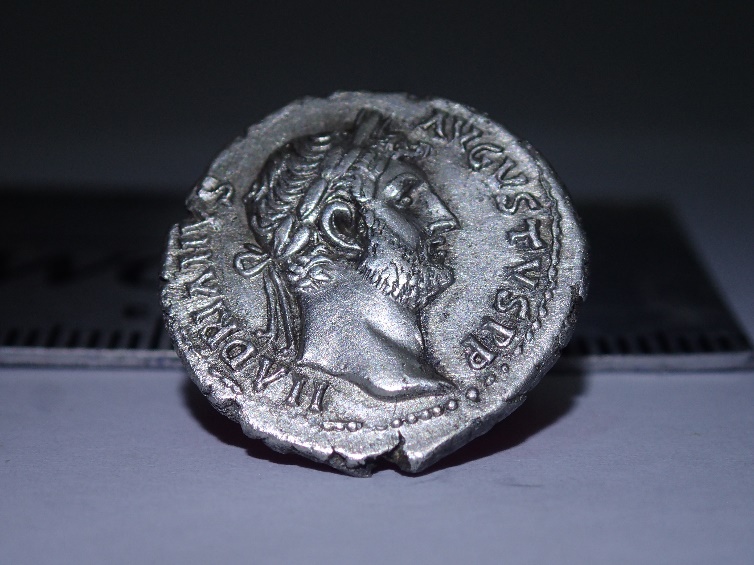 ÎNAINTEDUPĂ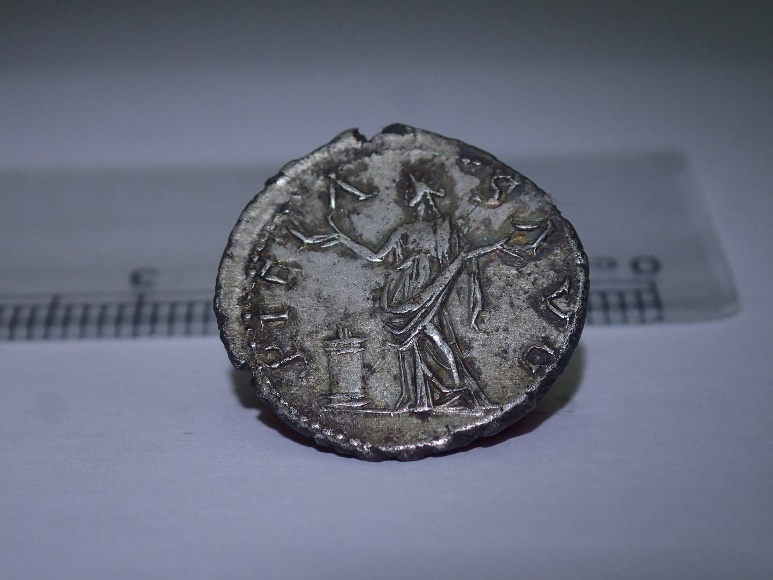 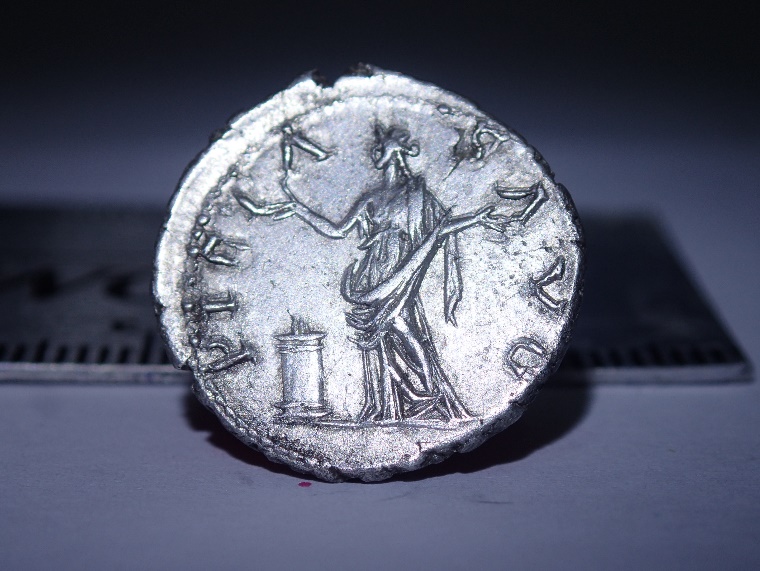 ÎNAINTEDUPĂNr. inv. 3233Nr. inv. 3233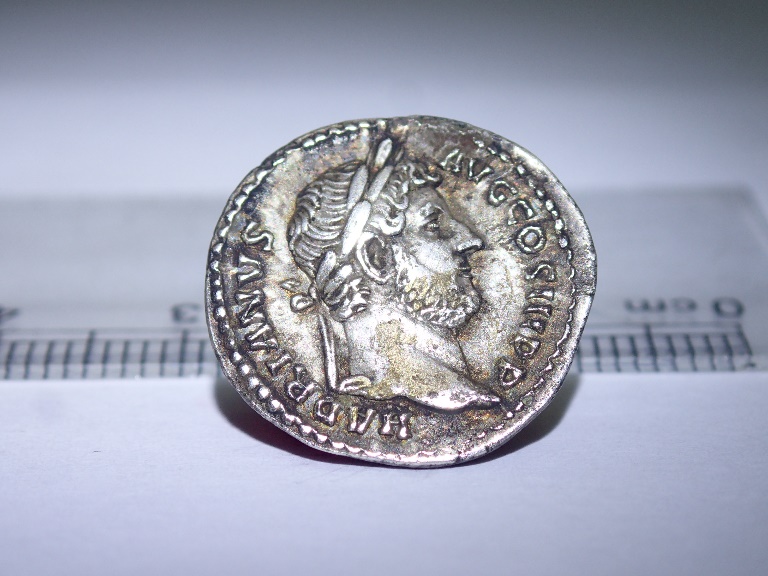 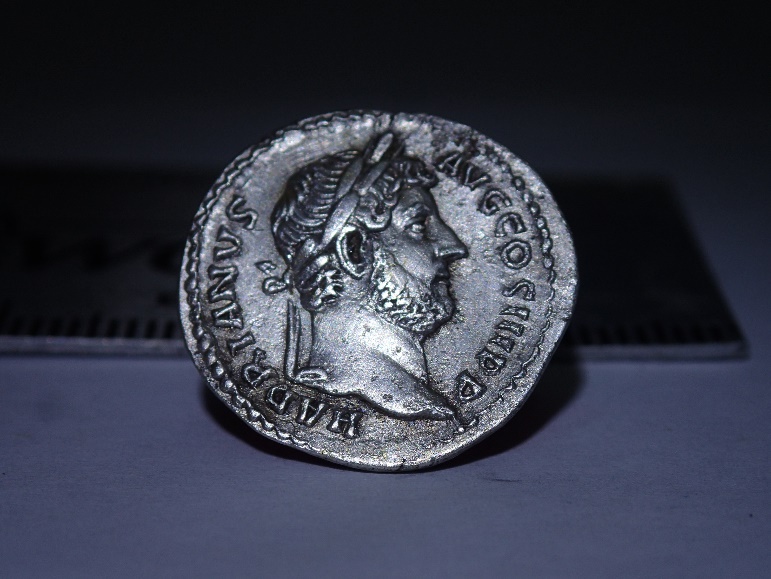 ÎNAINTEDUPĂ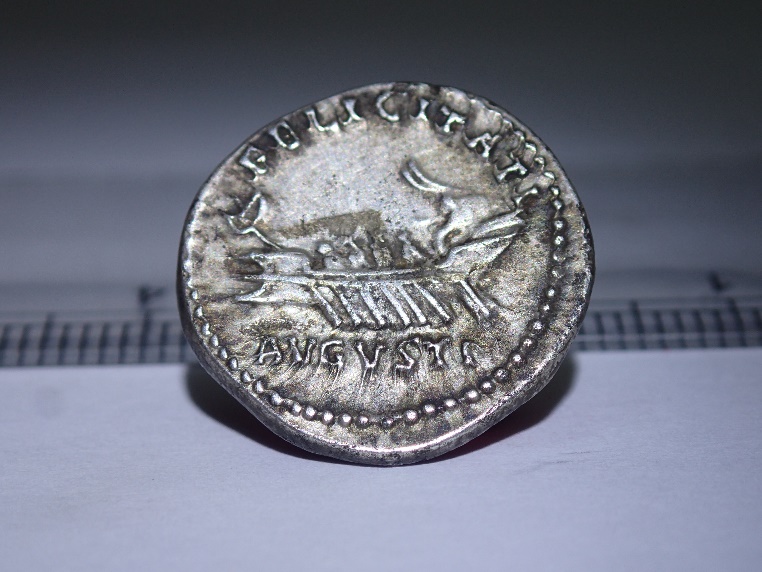 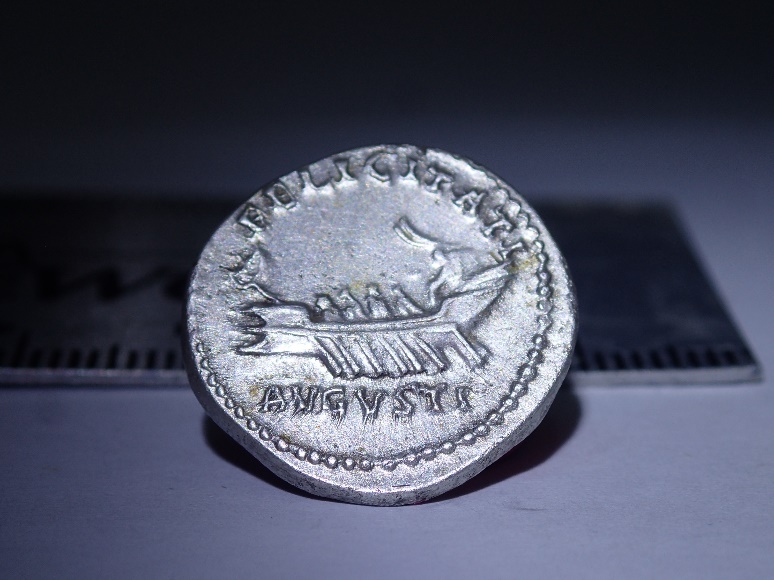 ÎNAINTEDUPĂNr. inv. 3234Nr. inv. 3234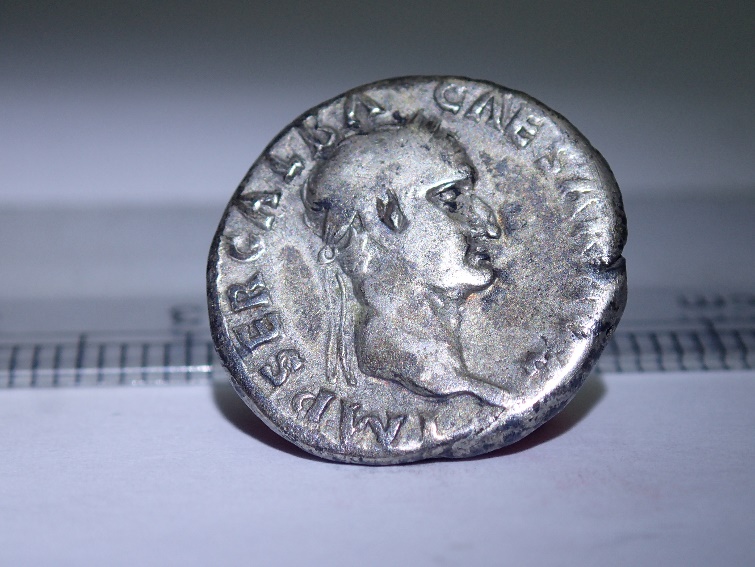 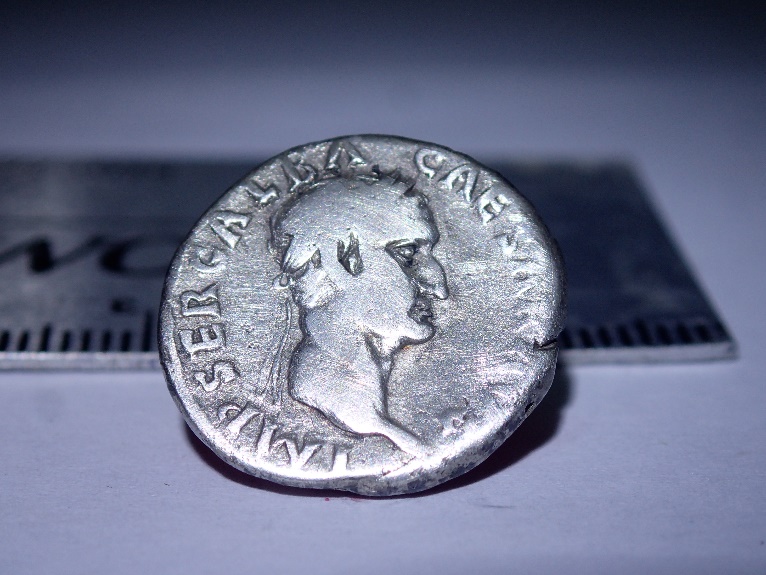 ÎNAINTEDUPĂ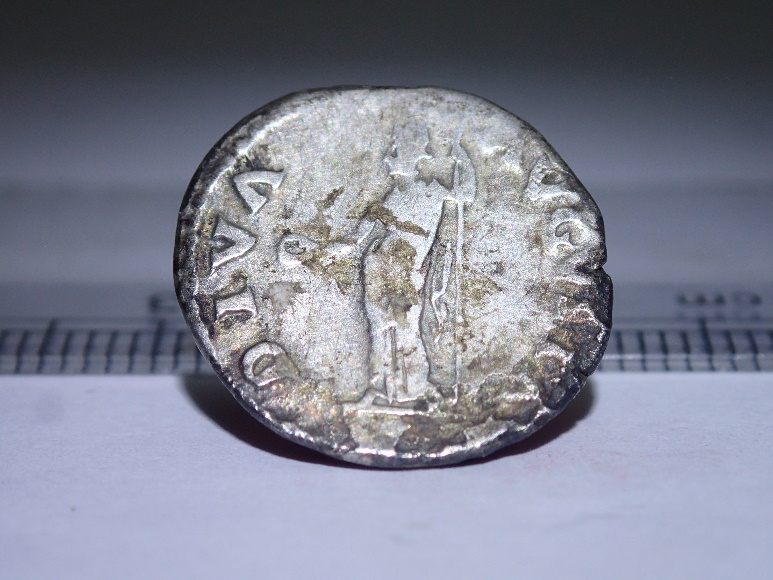 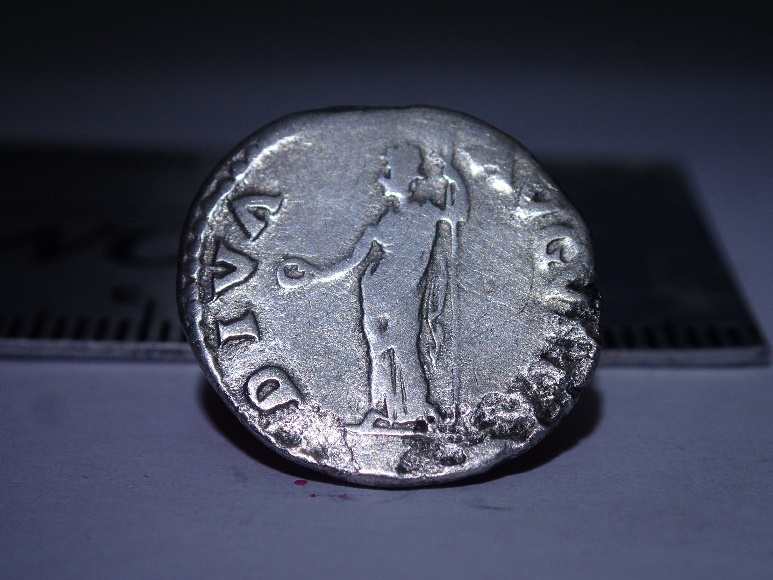 ÎNAINTEDUPĂNr. inv. 3235Nr. inv. 3235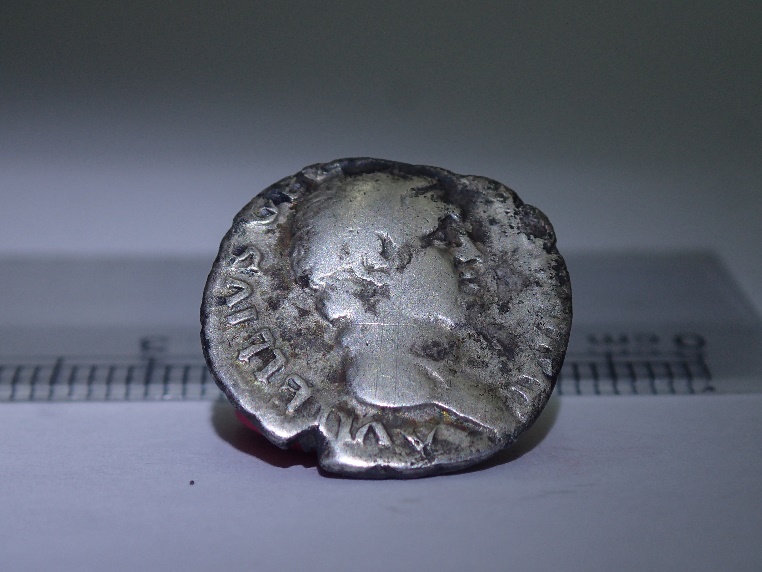 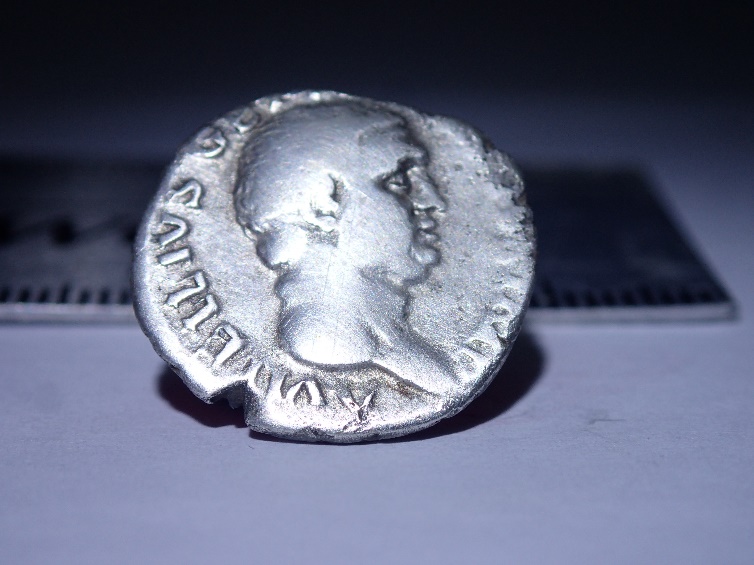 ÎNAINTEDUPĂ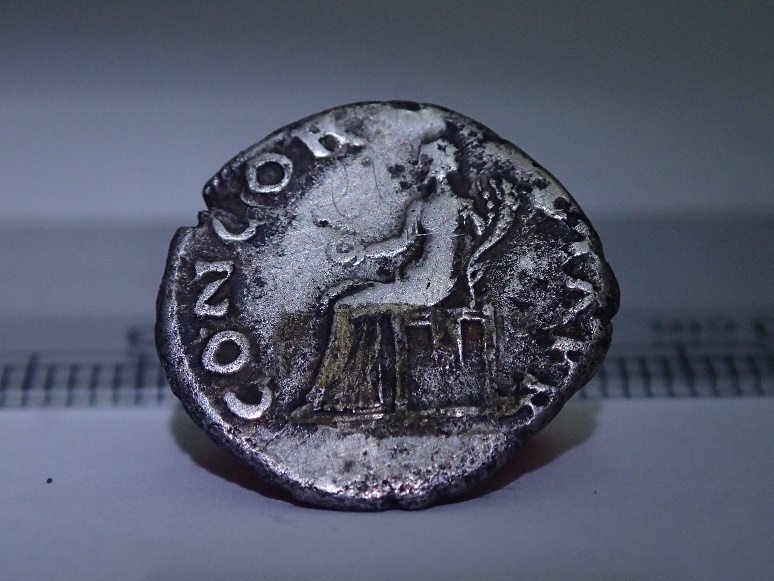 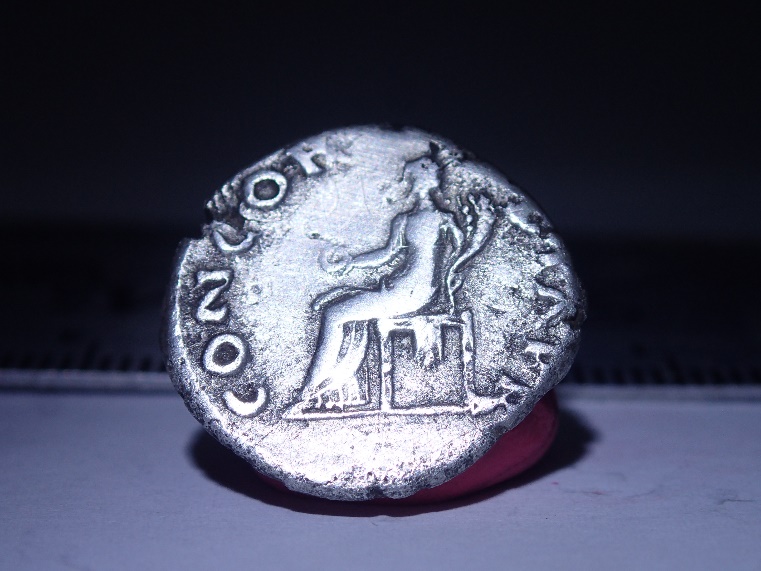 ÎNAINTEDUPĂNr. inv. 3236Nr. inv. 3236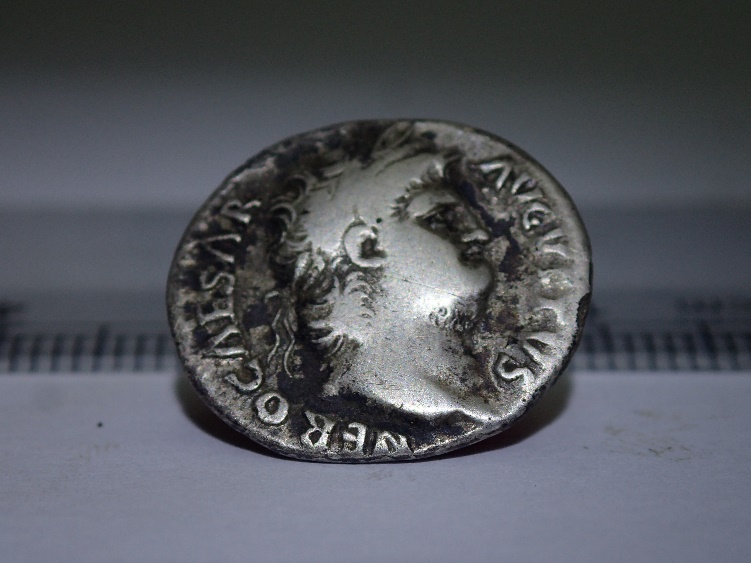 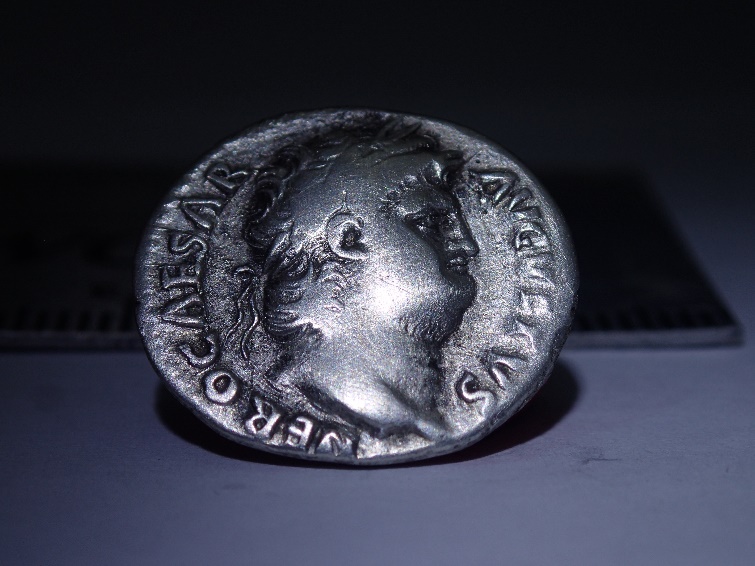 ÎNAINTEDUPĂ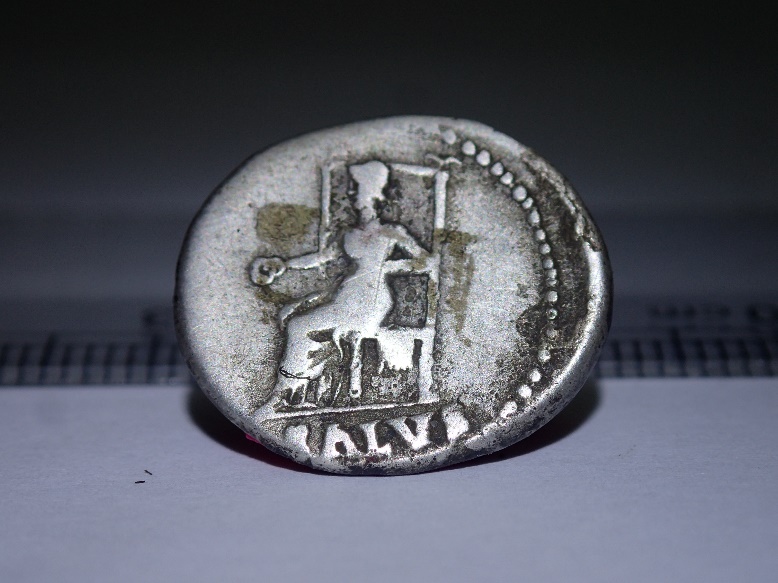 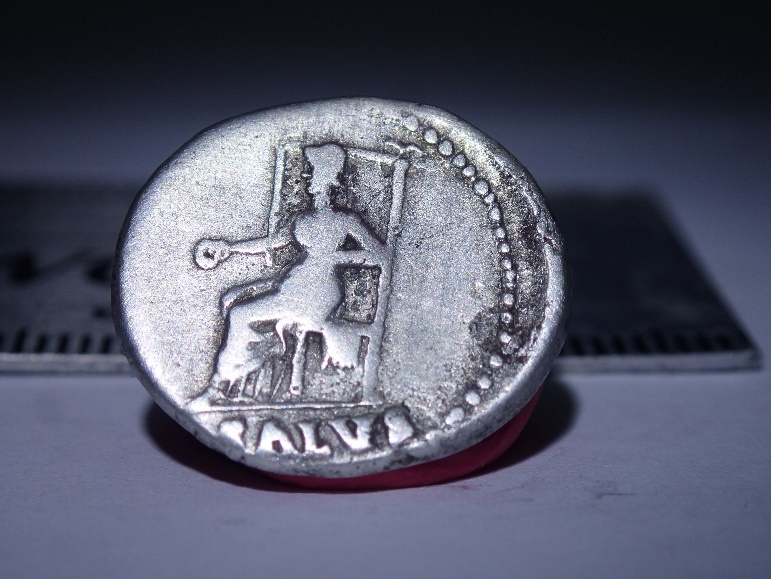 ÎNAINTEDUPĂNr. inv. 3237Nr. inv. 3237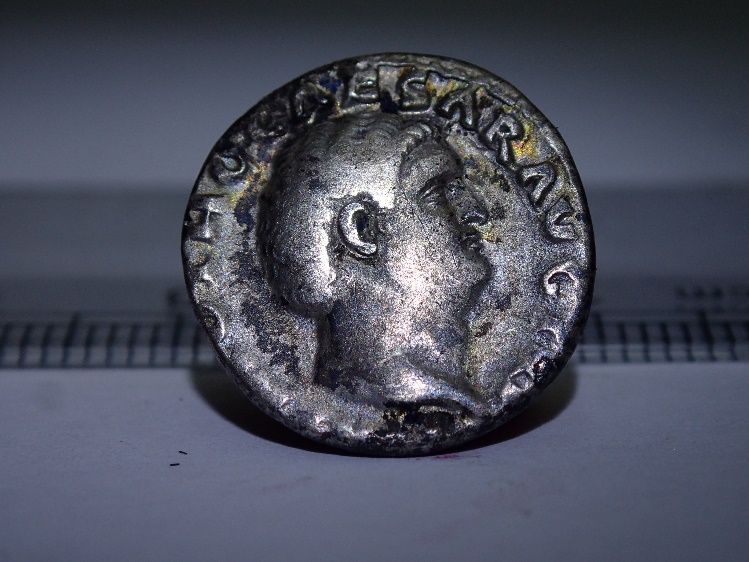 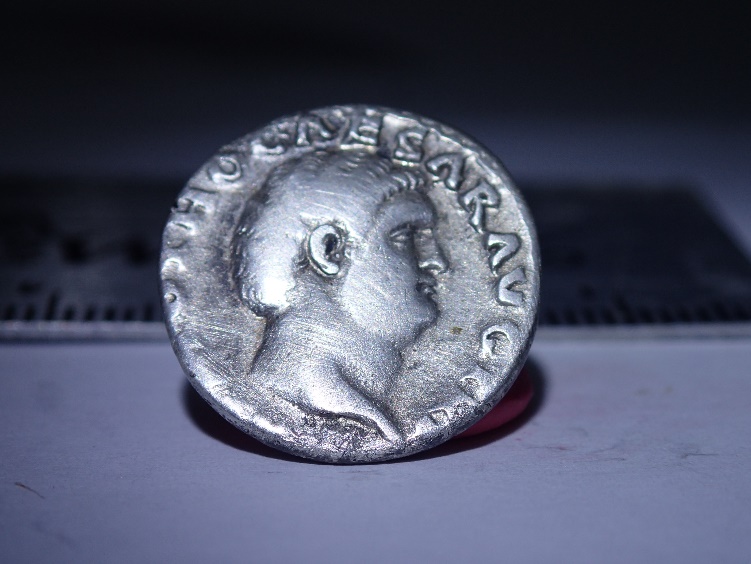 ÎNAINTEDUPĂ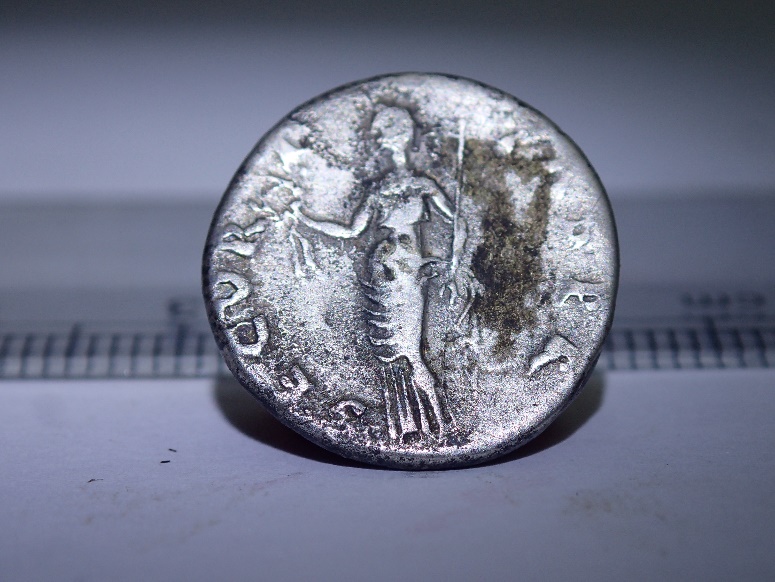 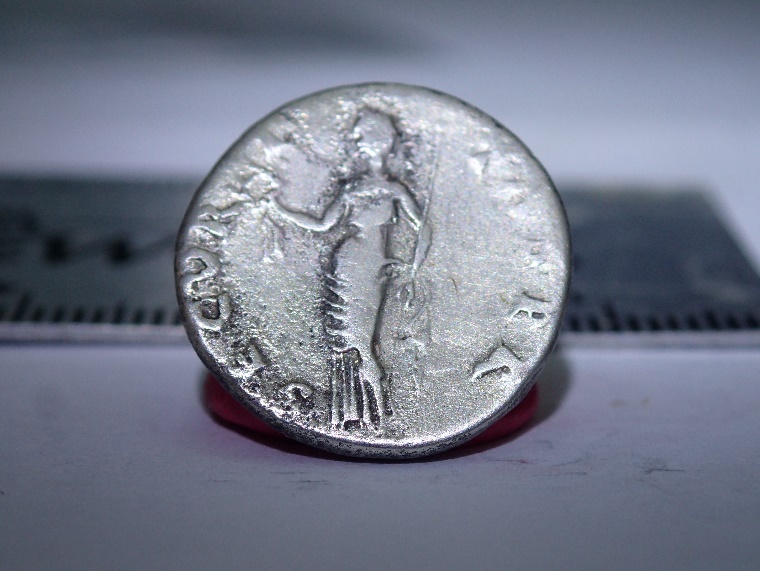 ÎNAINTEDUPĂNr. inv. 3238Nr. inv. 3238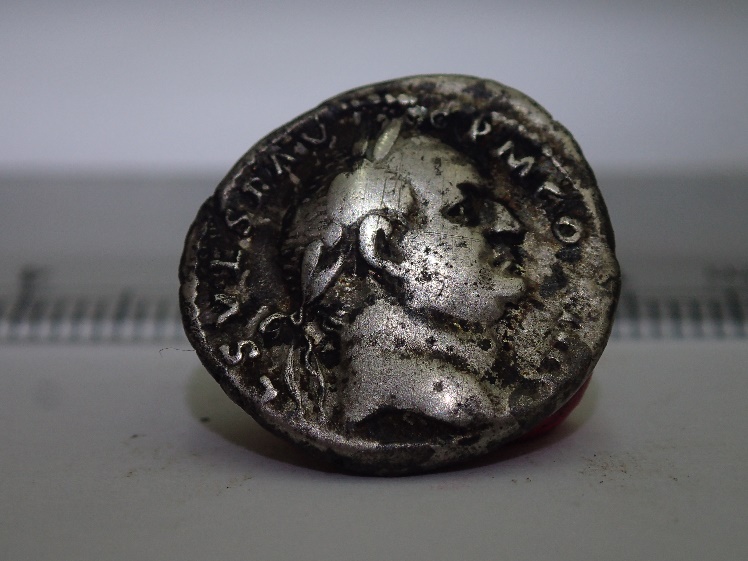 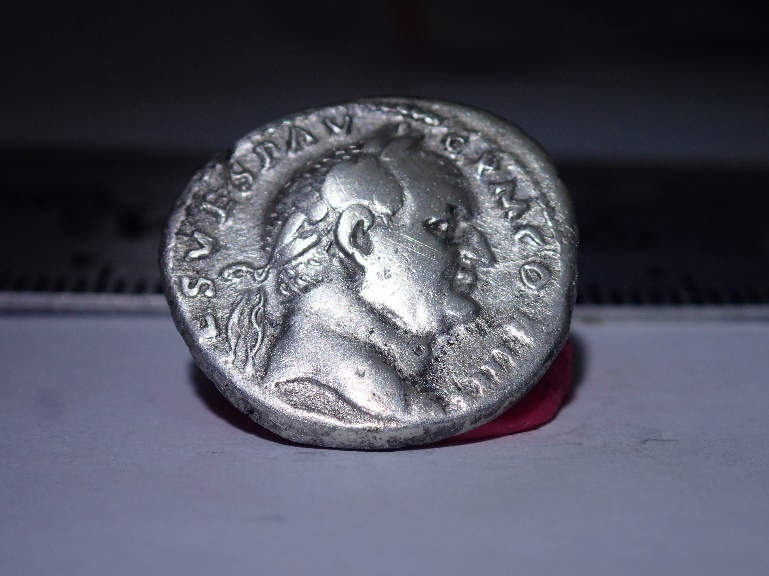 ÎNAINTEDUPĂ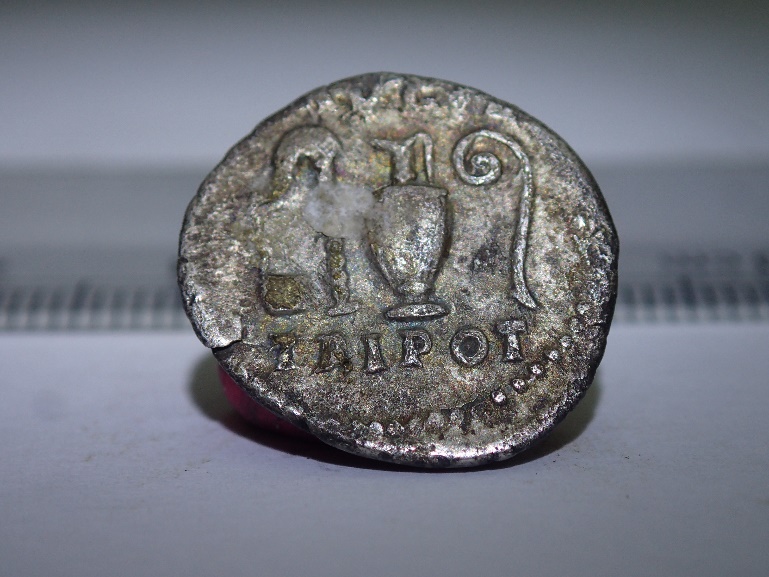 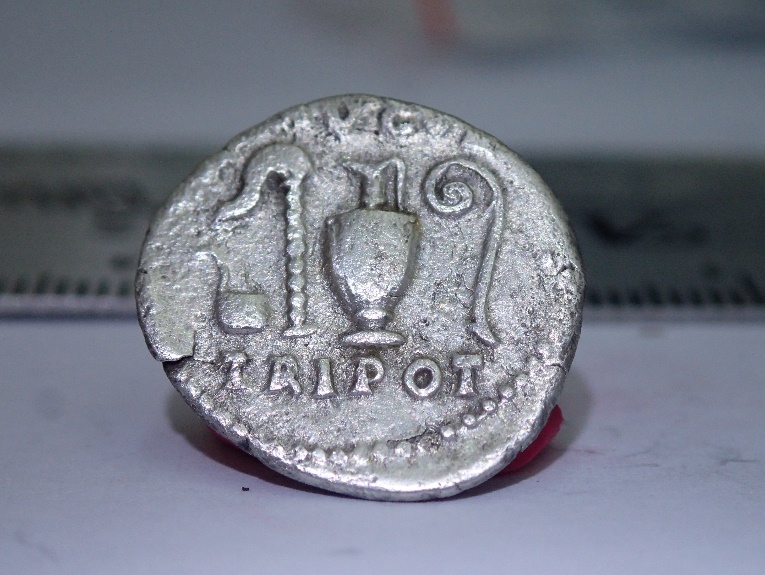 ÎNAINTEDUPĂNr. inv. 3239Nr. inv. 3239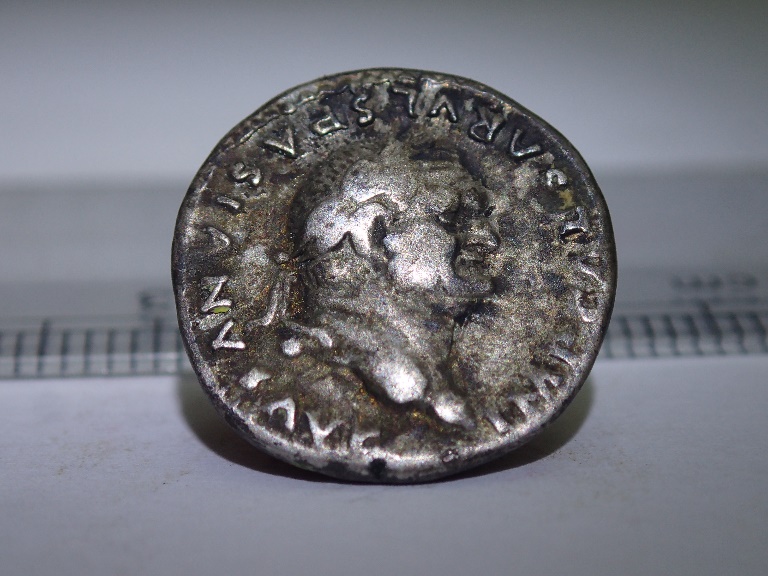 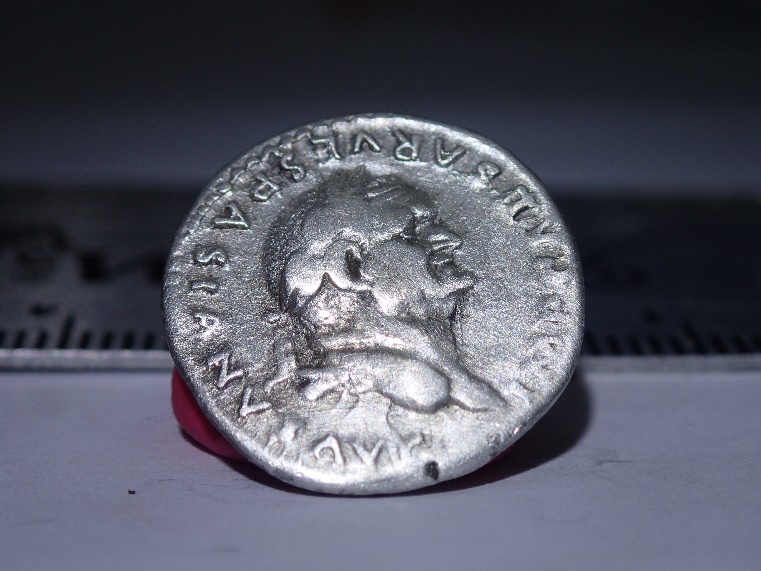 ÎNAINTEDUPĂ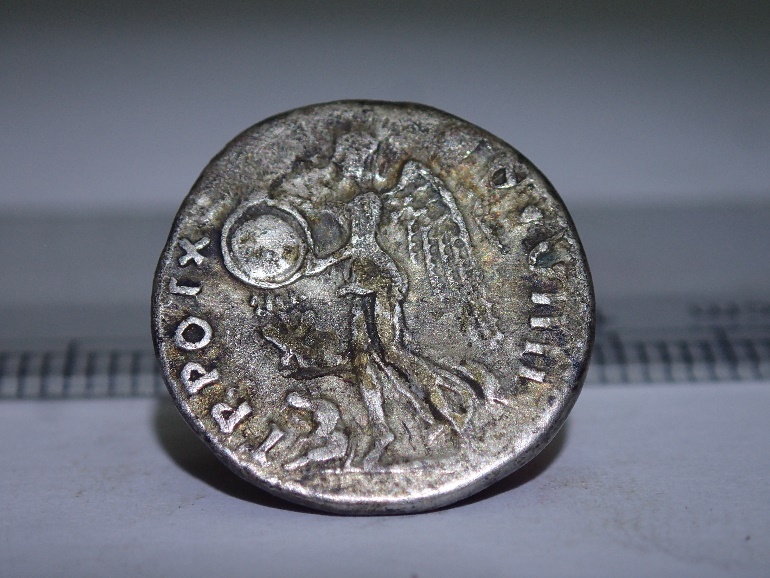 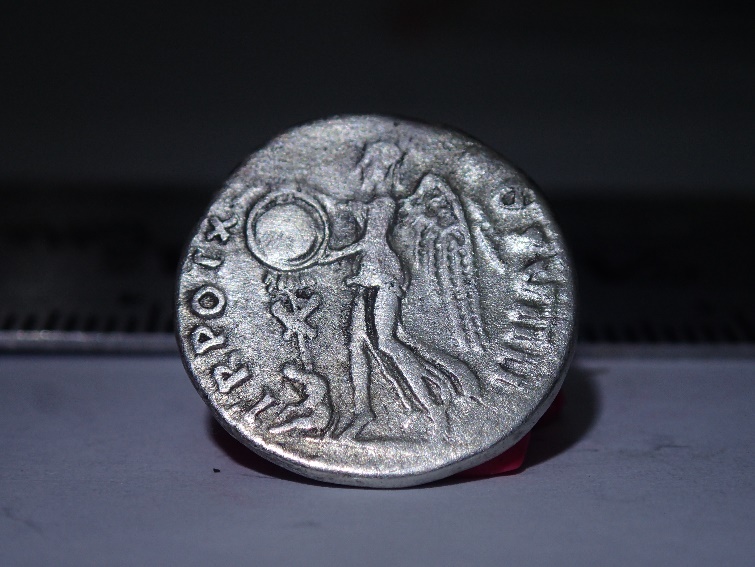 ÎNAINTEDUPĂNr. inv. 3240Nr. inv. 3240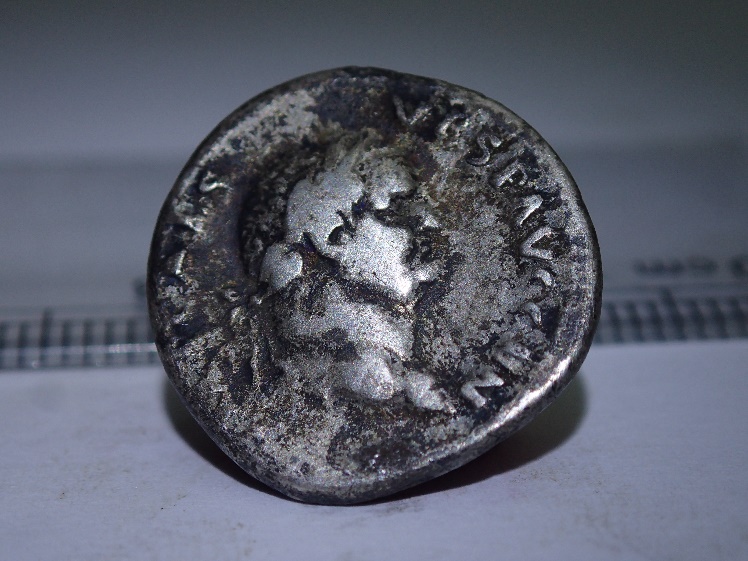 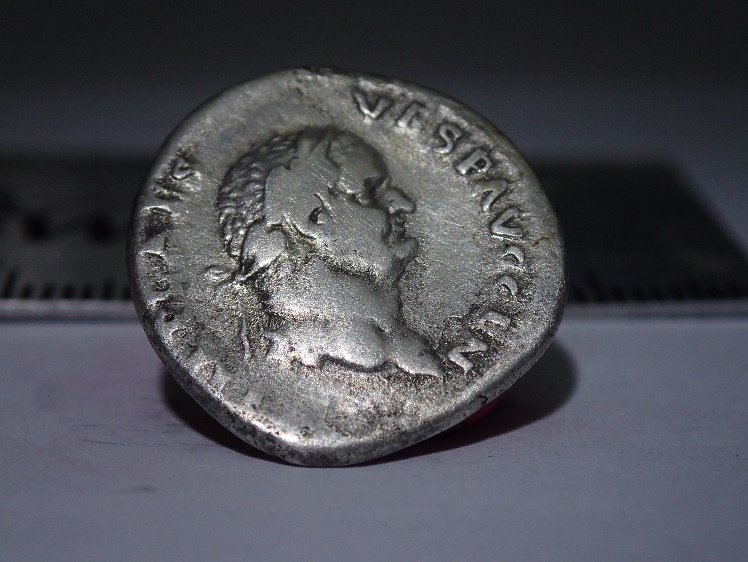 ÎNAINTEDUPĂ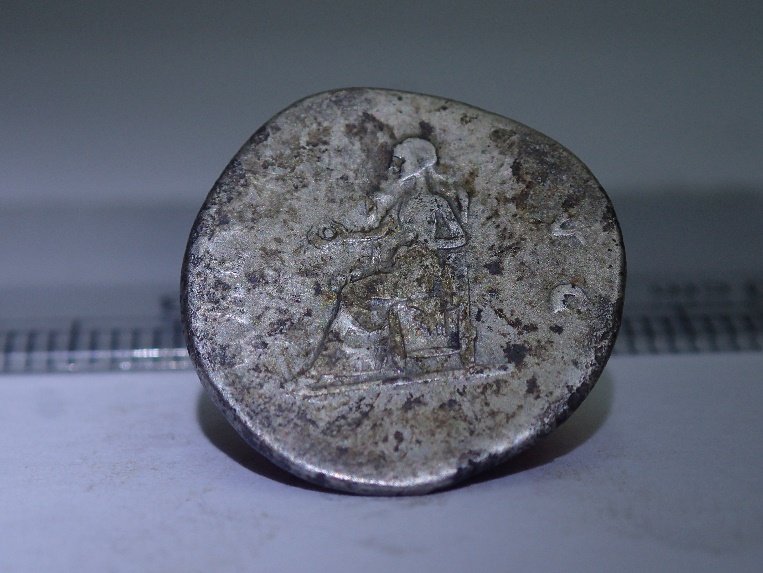 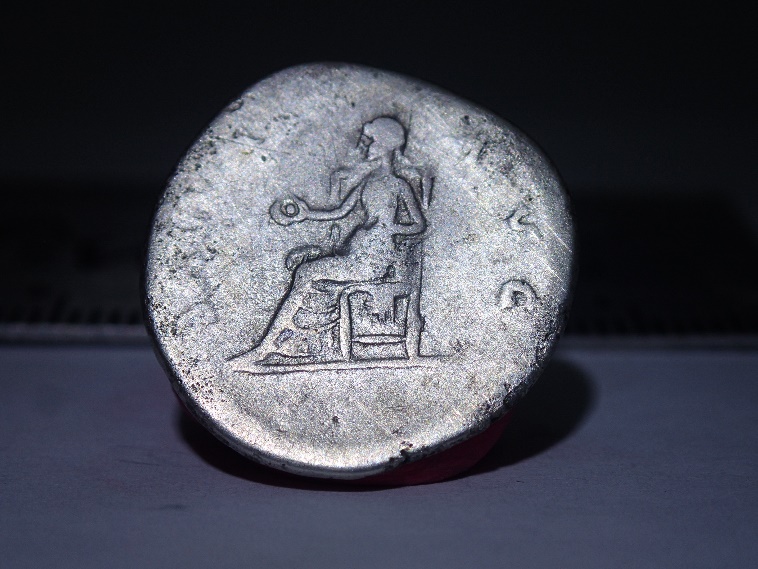 ÎNAINTEDUPĂNr. inv. 3241Nr. inv. 3241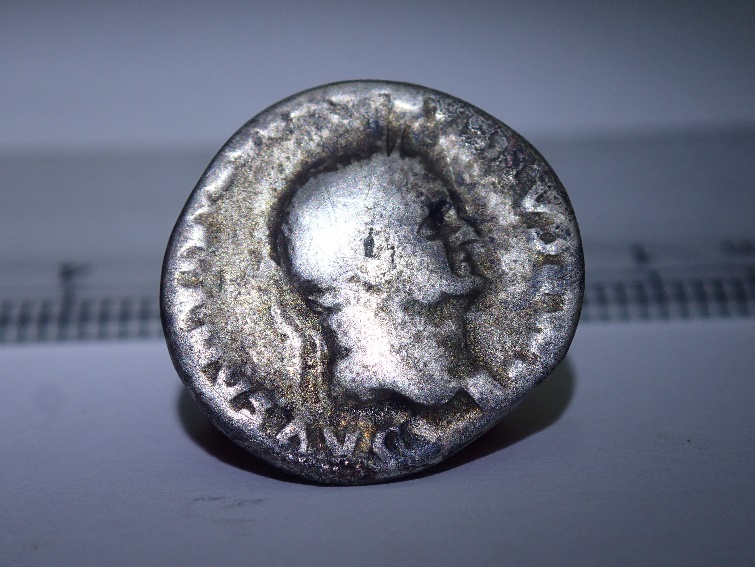 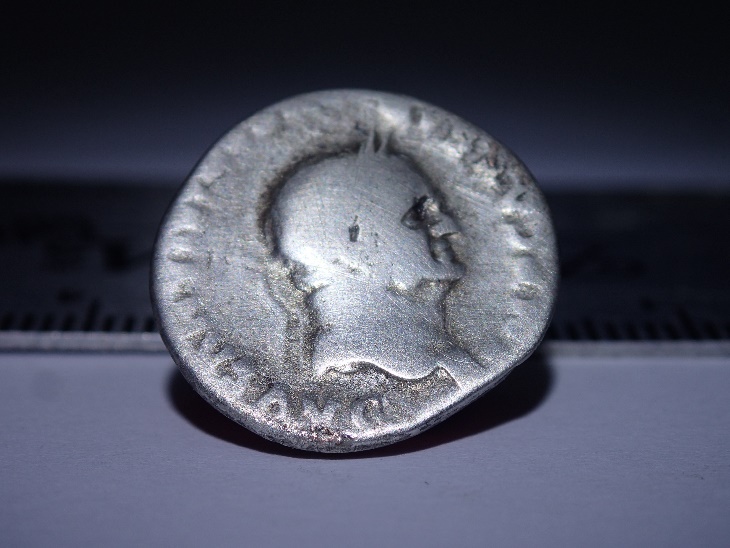 ÎNAINTEDUPĂ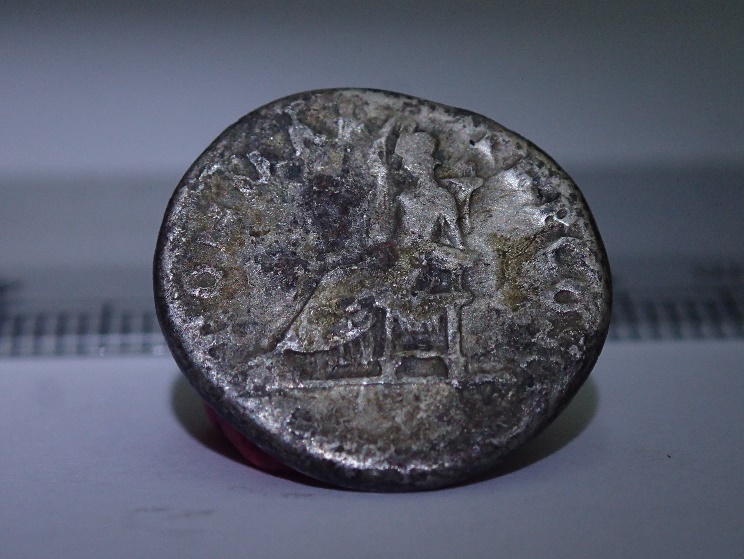 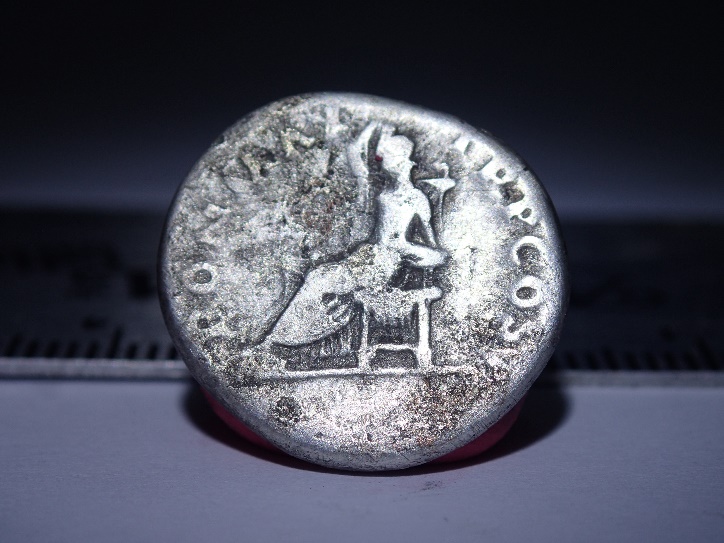 ÎNAINTEDUPĂNr. inv. 3242Nr. inv. 3242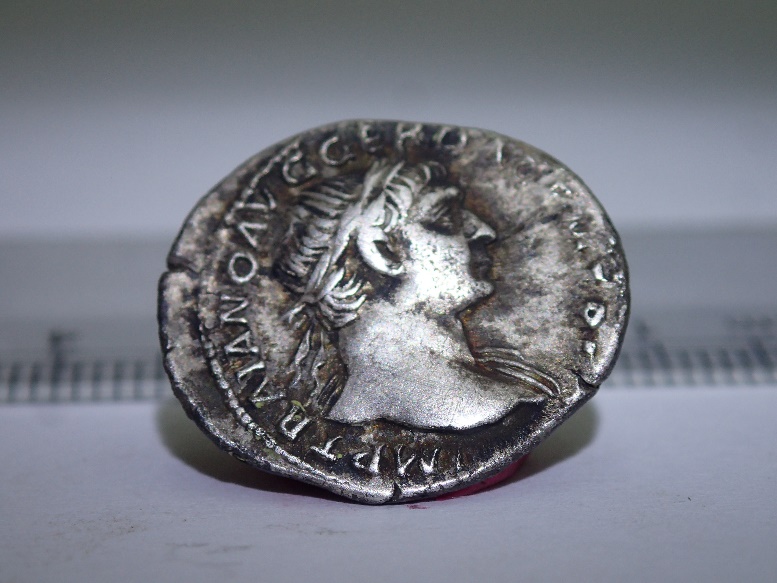 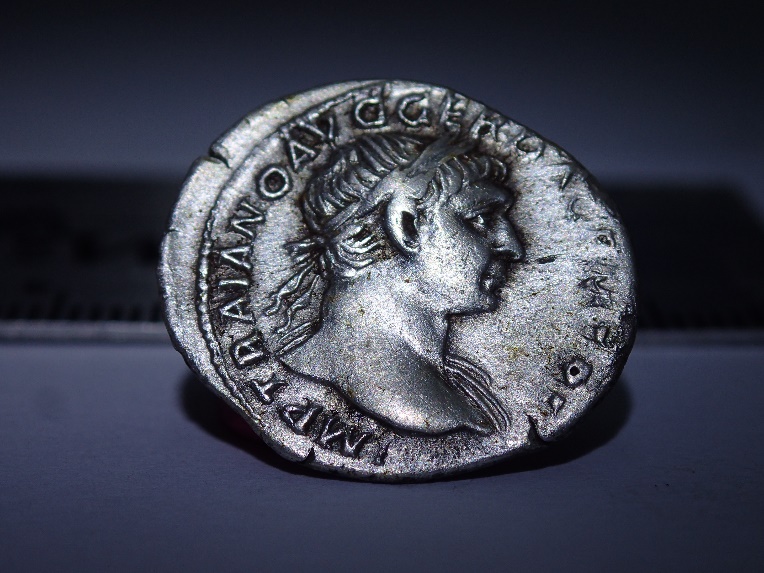 ÎNAINTEDUPĂ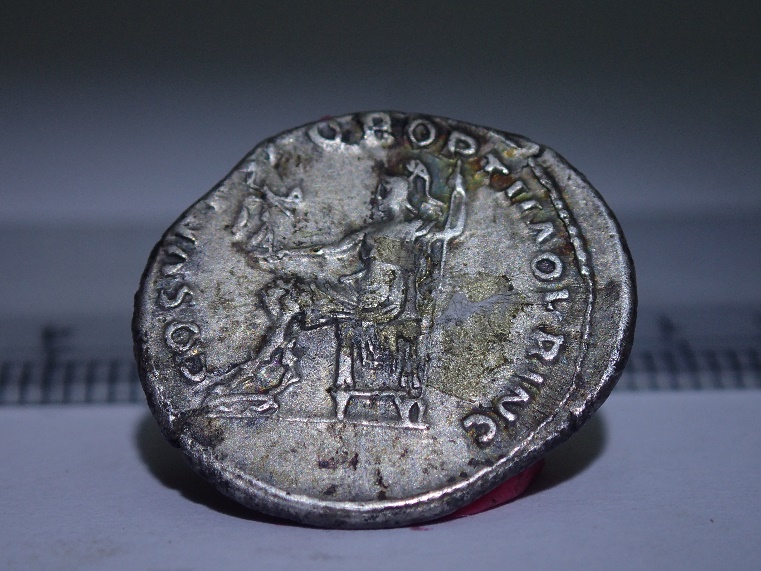 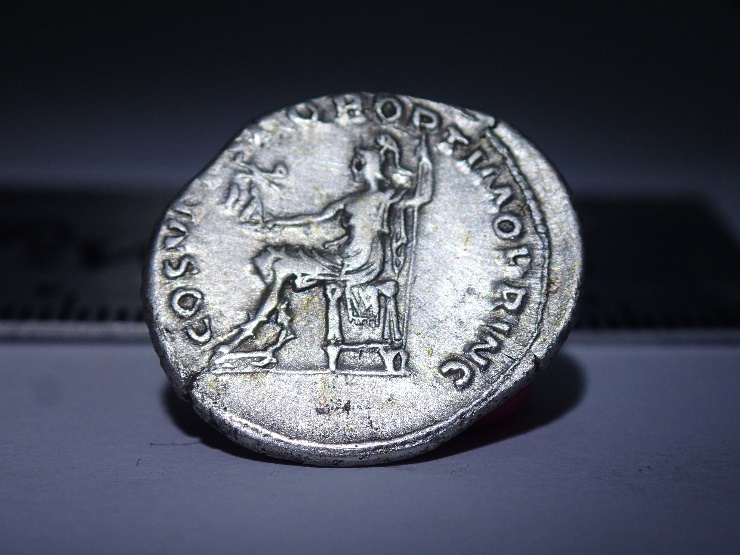 ÎNAINTEDUPĂNr. inv. 3244Nr. inv. 3244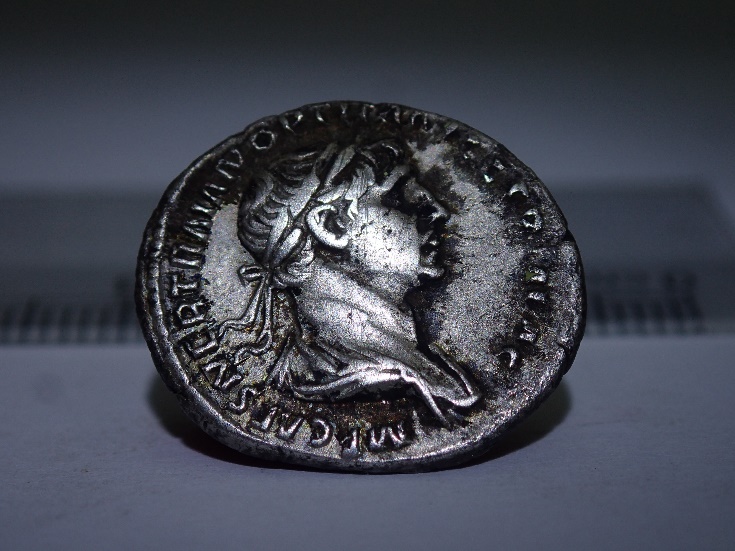 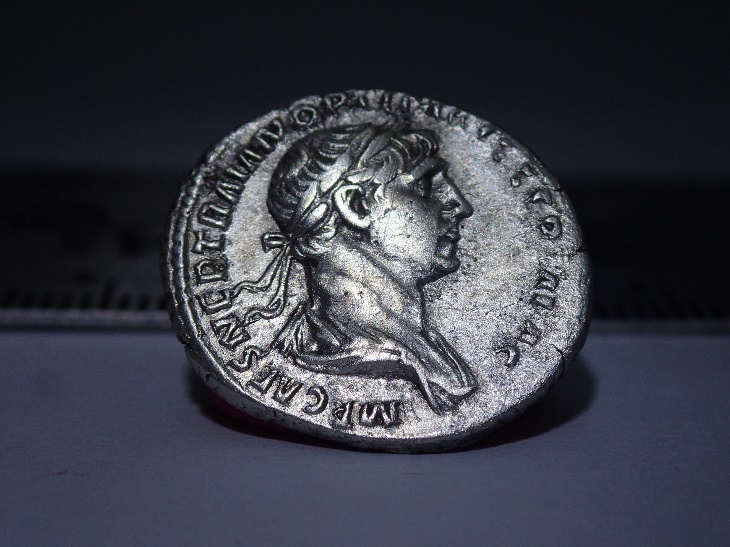 ÎNAINTEDUPĂ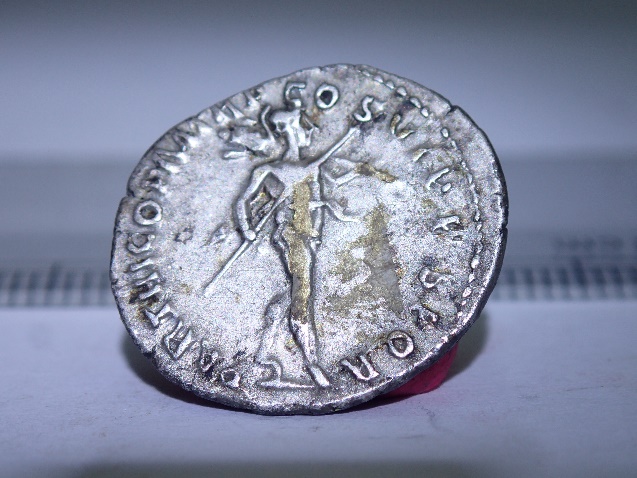 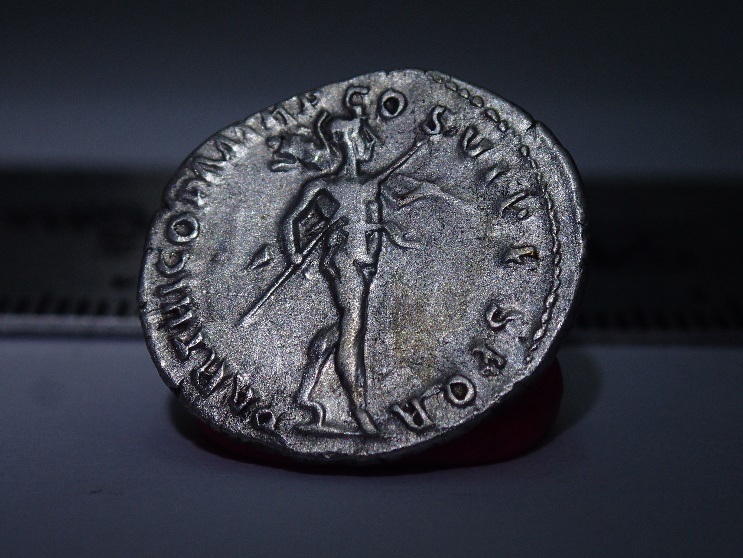 ÎNAINTEDUPĂNr. inv. 3245Nr. inv. 3245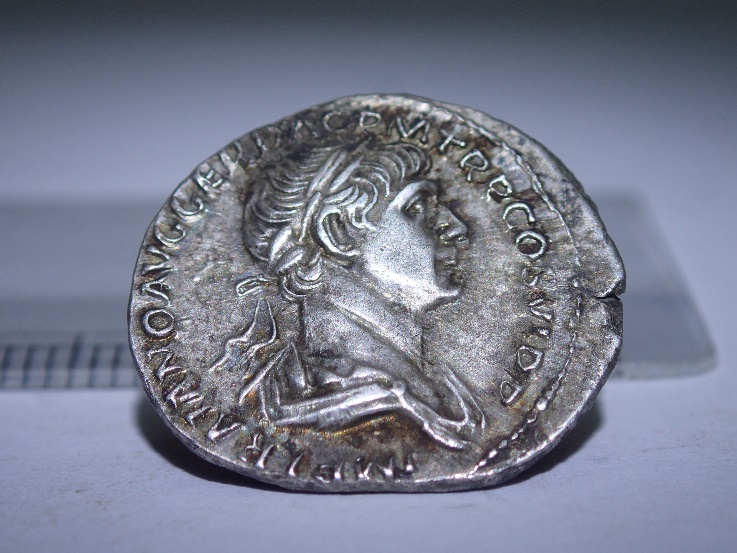 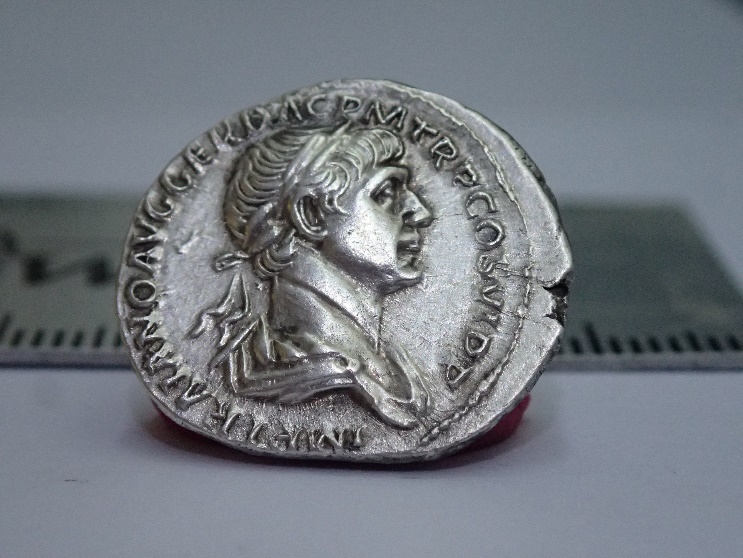 ÎNAINTEDUPĂ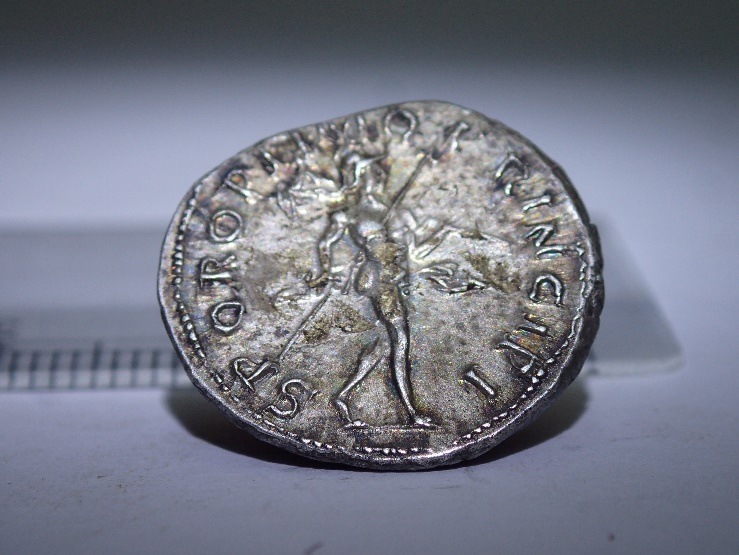 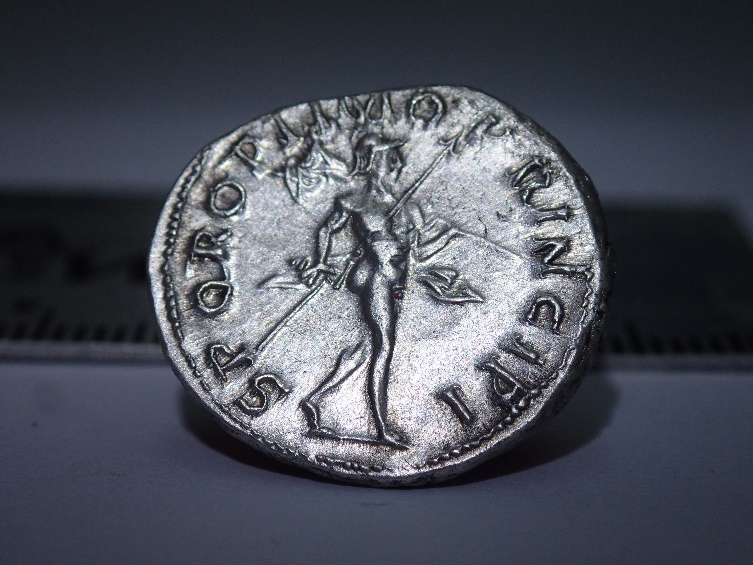 ÎNAINTEDUPĂNr. inv. 3243Nr. inv. 3243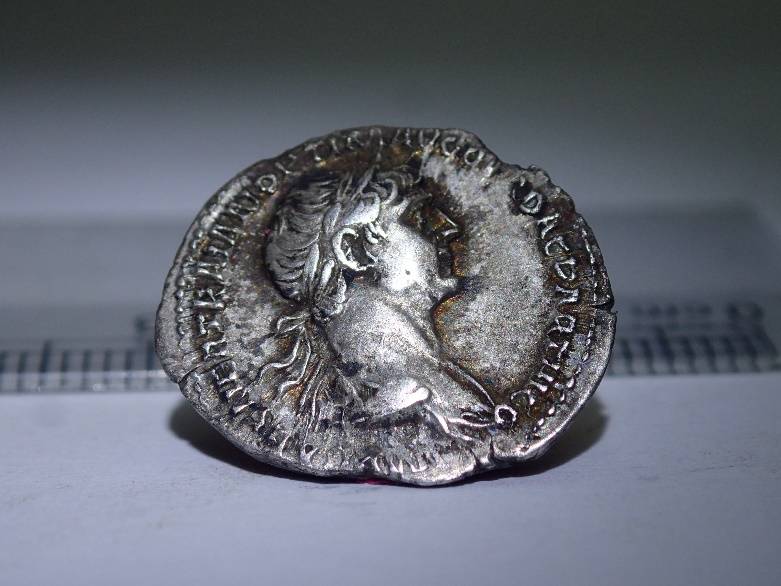 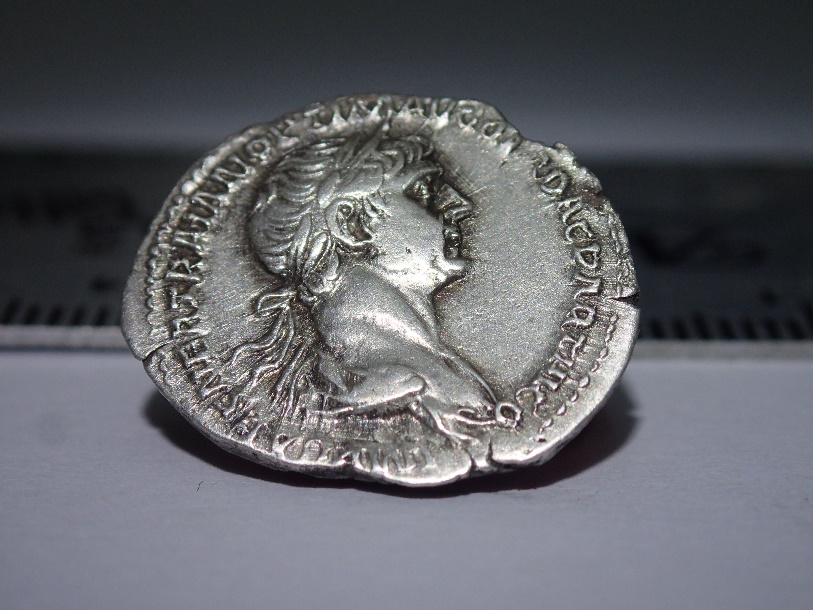 ÎNAINTEDUPĂ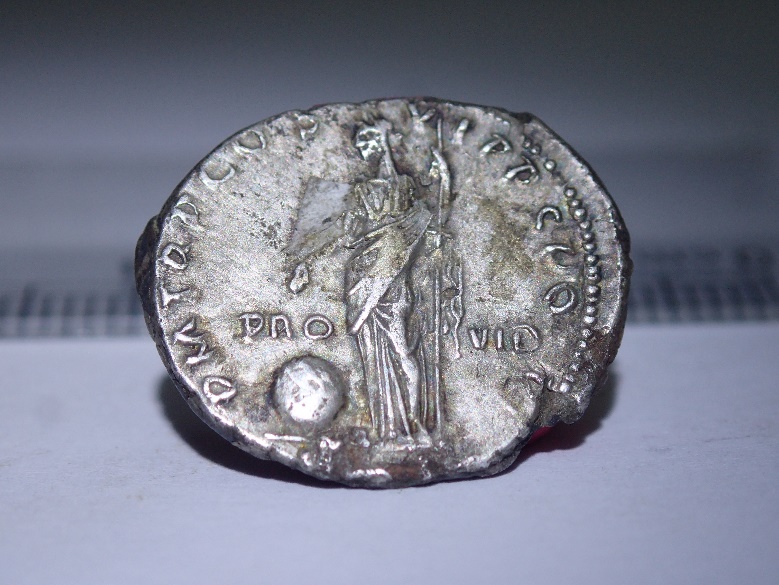 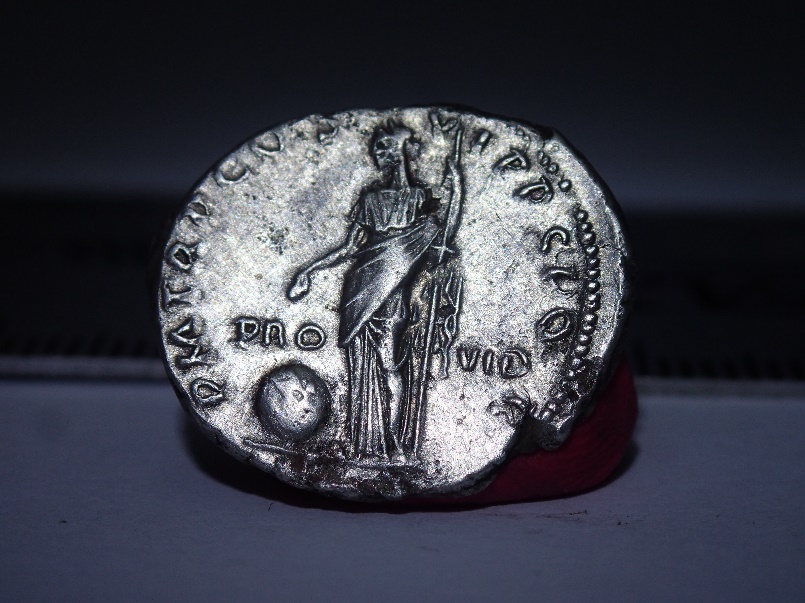 ÎNAINTEDUPĂ